      ABUBAKAR TAFAWA BALEWA UNIVERSITY, BAUCHI 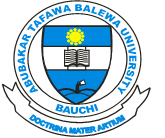         SCHOOL OF POSTGRADUATE STUDIESThe above named department is requesting the University Senate through the Board of School of Postgraduate studies through the Faculty postgraduate studies committee to consider and approve the appointment of the recommended staff as supervisor(s) for the following postgraduate students: -Computer Science Name of HOD:.............................................. Sign ……………………………. Date: ...............FACULTYDEPARTMENTS/NNAME & REGISTRATIONNUMBER OF STUDENTAREA OF RESEARCHCHAIRMAN & MEMBERS OF SUPERVISORY COMMITTEE